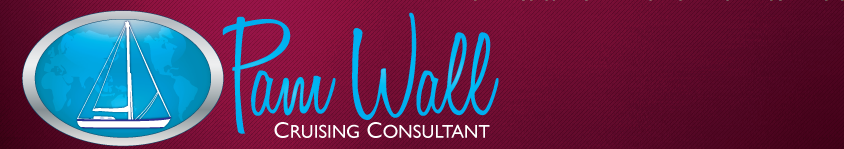 HURRICANE PREPARATION 					P. 2PRODUCTS I RECOMMEND TO HAVE ABOARD AT ALL TIMES-GALVANIZED SHACKLES OF MANY SIZES, YOUR CHIAN SIZE AND LARGER, AND OF COURSE SEIZING WIRE-EXTRA 50 FOOT LENGTHS OF CHAIN, THE SIZE YOU USE FOR YOUR ANCHORS AND LARGER-EXTRA HEAVY DUTY NYLON LINE 3/4 " AND LARGER, PREFERABLY MEGABRAID, 100 AND 200 FOOT PIECES YOU WOULD HAVE THESE ALREADY OF GOING THROUGH THE PANAMA CANAL-HEAVY DUTY GALVANIZED OR STAINLESS STEEL THIMBLES-ASORTED DIFFERENT SYTLE ANCHORS (AT LEAST 3 PLUS A LARGER STORM ANCHOR LIKE A 3 PIECE LUKE ANCHOR)-JERRY CANS FOR EXTRA FUEL AND WATER-LOTS OF LASHING LINES-EXTRA FENDERS (IF AT A DOCK, BUT YOU DO NOT WANT TO BE AT A DOCK!)-HANDHELD VHF PREFERABLY THE KIND THAT CAN TAKE BATTERIES AND GOOD SUPPLY OF FRESH BATTERIES-HANDHELD DEPTH SOUNDER FOR SOUNDING SECURE ANCHORAGES AS WELL AS WHAT IS AHEAD OF AND BEHIND YOUR BOAT-RAW WATER STRAINERS THAT ARE EASY TO ACCESS AND CLEAN FOR THE UNUSUAL DEBRIS FILLED WATER FOLLOWING A HURRICANE-SHEEPSFOOT KNIFE FOR FAST EASY CUTTING OF LINES TO BE KEPT IN COCKPIT READY TO USE-SSB OR HAM RADIO AND/OR BATTERY POWERED AM/FM RADIO FOR LOCAL FORECASTS-MASK, SNORKELS, FINS, AND IF POSSIBLE FILLED SCUBA TANK AND GEAR FOR SETTING ANCHORS AND SECURING MOORINGS UNDER THE WATER, AND FOR SEEING AND BREATHING ON DECK DURING THE HURRICANE-GOOD RECORDING BAROMETER REALLY FUN TO SEE AFTER IT IS ALL OVER!!!-LOTS OF TOWELS AND HEAVY DUTY CHAFE GEAR, AND CHAMOIX FOR WATER MOP UP BELOW DECK-VENTILATOR CAPS FOR ALL VENTS AND DORADES-DO I HAVE TO REMIND YOU GOOD SECURE DOGS FOR ALL HATCHES-BIG ROLL OF DUCT TAPE-ANCHOR WEIGHTS-EXTRA LONG ANCHOR SNUBBERS-LOTS AND LOTS OF BATTERIES FOR FLASHLIGHTS, RADIOS, ETC.STOWED IN THEIR PACKAGES IN ZIP LOCK BAGS